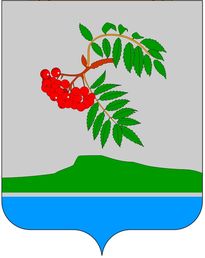 О внесении изменений в План финансово-хозяйственной деятельности МУ «КДЦ Рябининского сельского поселения»В соответствии с частью 14 статьи 33 Федерального закона от 08.05.2010 № 83-ФЗ «О внесении изменений в отдельные законодательные акты Российской Федерации в связи с совершенствованием правового положения государственных (муниципальных) учреждений, Федеральным Законом от 12.01.1996 г. №7-ФЗ «О некоммерческих организациях», Приказом Министерства финансов Российской Федерации от 28.07.2010 года № 81н «О требованиях к плану финансово-хозяйственной деятельности государственного (муниципального) учреждения», руководствуясь пунктом 1 части 1 статьи 27 Устава муниципального образования «Рябининское сельское поселение» постановлении администрации Рябининского сельского поселения № 4 от 10.01.2017г. «О порядке составления и утверждения плана финансово-хозяйственной деятельности муниципального бюджетного учреждения»,ПОСТАНОВЛЯЮ:Внести в постановление администрации Рябининского сельского поселения № 7 от 18.01.2018г. «Об утверждении плана финансово-хозяйственной деятельности МУ «КДЦ Рябининского сельского поселения» следующие изменения:Приложение к постановлению администрации Рябининского сельского поселения № 7 от 18.01.2018г. «Об утверждении плана финансово-хозяйственной деятельности МУ «КДЦ Рябининского сельского поселения» изложить в новой редакции согласно приложению к настоящему постановлению.Настоящее постановление разместить на официальном сайте администрации Рябининского сельского поселения http://ryabinino.permarea.ru.Контроль за исполнением постановления оставляю за собой.Глава администрацииРябининского сельского поселения                                                            В.М.ГавриловПриложениек Порядку составления и утверждения плана финансово-хозяйственной деятельности государственных бюджетных учреждений, находящихся в ведении Министерства финансов Российской Федерации, утвержденному приказом Министерства финансов Российской Федерацииот 30 августа 2010 г. № 422(в ред. Приказа Минфина России от 12.10.2016 № 179н)УТВЕРЖДАЮГлава администрации Рябининского сельского поселения(наименование должности лица, утверждающего документ)Гаврилов В.М(подпись)" 03 "июля(расшифровка подписи)20 18 г.План финансово-хозяйственной деятельности" 03 "июля20 18 г.на 20 18годФорма по КФДДатаКОДЫНаименование государственного бюджетного учреждения (подразделения)Код по реестру участников бюджетного процесса, а также юридических лиц, не являющихся участниками бюджетного процессаМуниципальное учреждение "Культурно-досуговый центр Рябининского сельского поселения"по ОКПОИдентификационный номер налогоплательщика (ИНН)	5919003550Код причины поставки на учет (КПП) Наименование органа, осуществляющего функции и полномочия  учредителя Адрес фактического местонахождениягосударственного бюджетного учреждения(подразделения) Единица измерения: руб.591901001Администрация Рябининского сельского поселенияГлава по БКпо ОКАТОпо ОКЕИСведения о деятельности государственного бюджетного учрежденияЦели деятельности государственного бюджетного учреждения (подразделения):Цели деятельности Учреждения в соответствии с нормативными правовыми актами и уставом Учреждения : удовлетворение общественных потребностей в  сохранении и развитии народной традиционной культуры, поддержка любительского художественного творчества, другой самодеятельной творческой инициативы и социально-культурной активности населения, организация его досуга и отдыха.Виды деятельности государственного бюджетного учреждения (подразделения):Виды деятельности Учреждения , относящиеся к его основным видам деятельности в соответствии с уставом Учреждения.Перечень услуг (работ), осуществляемых в том числе на платной основе:Перечень услуг (работ), относящихся в соответствии с уставом к основным видам деятельности Учреждения, предоставление которых для физических и юридических лиц осуществляется в том числе за плату: услуги по предоставлению напрокат аудио, видеоносителей, звукотехнического оборудования, музыкальных инструментов, услуги по распространению билетов, ксерокопированию, дискотеки, прокат коньков, лыж.Показатели финансового состояния государственного бюджетного учреждения (подразделения)на "03  "	июля20 18 г.Показатели по поступлениям и выплатам государственного бюджетного учреждения (подразделения)на " 03 "июля20 18 г.Показатели выплат по расходам на закупку товаров, работ, услуг государственного бюджетного учреждения (подразделения)на "  03  "	июля	20  18   г.Сведения о средствах, поступающих во временное распоряжение государственного бюджетного учреждения (подразделения)на "  03  "	июля	20 18	г.Справочная информацияна "  03  "	июля	20 18	г.Руководитель государственного бюджетного учреждения (подразделения)(уполномоченное лицо)Заместитель руководителя государственного бюджетного учреждения (подразделения) по финансовым вопросамГлавный бухгалтер государственного бюджетного учреждения (подразделения)Исполнитель тел.Е.И.Цедрик(подпись)	(расшифровка  подписи)(подпись)	(расшифровка  подписи)О.А.Кривенцева(подпись)	(расшифровка  подписи)(подпись)	(расшифровка  подписи)"  03  "	июля	20 18	г.Наименование показателяСумма, руб.I. Нефинансовые активы, всего:6728032.35из них:1.1. Общая балансовая стоимость недвижимого государственного имущества, всего:4516456.75в том числе:1.1.1. Стоимость имущества, закрепленного собственником имущества за государственным бюджетным учреждением на правеоперативного управления4516456.751.1.2. Стоимость имущества, приобретенного государственным бюджетным учреждением (подразделением) за счет выделенныхсобственником имущества учреждения средств1.1.3. Стоимость имущества, приобретенного государственным бюджетным учреждением (подразделением) за счет доходов,полученных от приносящей доход деятельности1.1.4. Остаточная стоимость недвижимого государственного имущества01.2. Общая балансовая стоимость движимого государственного имущества, всего:2211575.6в том числе:1.2.1. Общая балансовая стоимость особо ценного движимого имущества1.2.2. Остаточная стоимость особо ценного движимого имуществаII. Финансовые активы, всего:из них:2.1. Денежные средства государственного бюджетного учреждения, всего:в том числе:2.1.1. Денежные средства государственного бюджетного учреждения на личевых счетах (счетах)2.2. Иные финансовые инструменты2.3. Дебиторская задолженность по расходам2.3.1. Дебиторская задолженность по выданным авансам, перечисленным за счет средств, полученных из бюджета муниципальногорайона, всего:в том числе:2.3.1.1. по выданным авансам на услуги связи2.3.1.2. по выданным авансам на транспортные услуги2.3.1.3. по выданным авансам на коммунальные услуги2.3.1.4. по выданным авансам на услуги по содержанию имущества2.3.1.5. по выданным авансам на прочие услуги2.3.1.6. по выданным авансам на приобретение основных средств2.3.1.7. по выданным авансам на приобретение нематериальных активов2.3.1.8. по выданным авансам на приобретение непроизведенных активов2.3.1.9. по выданным авансам на приобретение материальных запасов2.3.1.10. по выданным авансам на прочие расходы2.3.2. Дебиторская задолженность по выданным авансам, перечисленным за счет средств, полученных от приносящей доходдеятельности, всего:в том числе:2.3.2.1. по выданным авансам на услуги связи2.3.2.2. по выданным авансам на транспортные услуги2.3.2.3. по выданным авансам на коммунальные услуги2.3.2.4. по выданным авансам на услуги по содержанию имущества2.3.2.5. по выданным авансам на прочие услуги2.3.2.6. по выданным авансам на приобретение основных средств2.3.2.7. по выданным авансам на приобретение нематериальных активов2.3.2.8. по выданным авансам на приобретение непроизведенных активов2.3.2.9. по выданным авансам на приобретение материальных запасов2.3.2.10. по выданным авансам на прочие расходы2.3.3. Прочая дебиторская задолженность по расходам2.4. Дебиторская задолженность по доходамСправочно: Нефинансовые и финансовые активы (строка 410 формы 0503730)III. Обязательства, всего:-17942.11из них:3.1. Долговые обязательства3.2. Просроченная кредиторская задолженность3.3. Кредиторская задолженность по расчетам с поставщиками и подрядчиками за счет средств, полученных из федерального бюджета,всего:в том числе:3.3.1. по начислениям на выплаты по оплате труда-17942.113.3.2. по оплате услуг связи3.3.3. по оплате транспортных услуг3.3.4. по оплате коммунальных услуг3.3.5. по оплате услуг по содержанию имущества3.3.6. по оплате прочих услуг3.3.7. по приобретению основных средств3.3.8. по приобретению нематериальных активов3.3.9. по приобретению непроизведенных активов3.3.10. по приобретению материальных запасов3.3.11. по оплате прочих расходов3.3.12. по платежам в бюджет3.3.13. по прочим расчетам с кредиторами3.4. Кредиторская задолженность по расчетам с поставщиками и подрядчиками за счет доходов, полученных от приносящей доходдеятельности, всего:в том числе:3.4.1. по начислениям на выплаты по оплате труда3.4.2. по оплате услуг связи3.4.3. по оплате транспортных услуг3.4.4. по оплате коммунальных услуг3.4.5. по оплате услуг по содержанию имущества3.4.6. по оплате прочих услуг3.4.7. по приобретению основных средств3.4.8. по приобретению нематериальных активов3.4.9. по приобретению непроизведенных активов3.4.10. по приобретению материальных запасов3.4.11. по оплате прочих расходов3.4.12. по платежам в бюджет3.4.13. по прочим расчетам с кредиторамиНаименование показателяКод по бюджет ной классиф икации сектора государс твенног о      управле нияКод по бюджетной классифи- кации Российской ФедерацииОбъем финансового обеспечения, руб.Объем финансового обеспечения, руб.Объем финансового обеспечения, руб.Объем финансового обеспечения, руб.Объем финансового обеспечения, руб.Объем финансового обеспечения, руб.Объем финансового обеспечения, руб.Наименование показателяКод по бюджет ной классиф икации сектора государс твенног о      управле нияКод по бюджетной классифи- кации Российской Федерациивсегов том числе:в том числе:в том числе:в том числе:в том числе:в том числе:Наименование показателяКод по бюджет ной классиф икации сектора государс твенног о      управле нияКод по бюджетной классифи- кации Российской Федерациивсегосубсидия на финансовое обеспечение выполнения государствен- ного заданиясубсидии, предоставляемые в соответствии с абзацем вторым пункта 1 статьи78.1 Бюджетного кодексаРоссийской Федерациисубсидии на осуществление капитальных вложенийсредства обязательного медицинского страхованияпоступления от оказания услуг (выполнения работ) на платной основе и от иной приносящейдоход деятельностипоступления от оказания услуг (выполнения работ) на платной основе и от иной приносящейдоход деятельностиНаименование показателяКод по бюджет ной классиф икации сектора государс твенног о      управле нияКод по бюджетной классифи- кации Российской Федерациивсегосубсидия на финансовое обеспечение выполнения государствен- ного заданиясубсидии, предоставляемые в соответствии с абзацем вторым пункта 1 статьи78.1 Бюджетного кодексаРоссийской Федерациисубсидии на осуществление капитальных вложенийсредства обязательного медицинского страхованиявсегоиз них гранты12345678910Поступления от доходов, всего:ХХ3349551319955110000050000в том числе:ХХХХХдоходы от собственностиХ1315000050000ХХХХХдоходы от оказания услуг,работХ13131995513199551ХХУслуга № 10ХХУслуга № 20ХХХХРабота0ХХХХдоходы от штрафов, пеней, иных сумм принудительного изъятияХХХХХХбезвозмездные поступления от наднациональных организаций, правительств иностранных государств, международных финансовых организацийХХХХХХиные субсидии,предоставленные из бюджетаХ183100000Х100000ХХХпрочие доходыХ0ХХХХдоходы от операций сактивамиХХ0ХХХХХВыплаты по расходам, всего:ХХ3349551319955110000050000в том числе на выплатыперсоналу, всего:2101102607341260734100000из них:211213212фонд оплаты труда21121321211120025662002566начисления на выплатыпо оплате труда211213212119604775604775иные выплаты персоналу учреждений, за исключением фондаоплаты труда2112132121120Социальное обеспечение ииные выплаты населению, всего:26330000из них:263иные выплатынаселению2633130иные выплатынаселению263уплата налогов, сборов ииных платежей, всего:290850850008500000000из них:290уплата налога наимущество организаций и земельного налога2912912918517690076900уплата прочих налогов исборов29129129185221002100уплата иных платежей29129129185360006000Безвозмездныеперечисления организациям241853Прочие расходы (кромерасходов на закупку товаров, работ, услуг)из них:Расходы на закупкутоваров, работ, услуг, всего:24065721050721010000000500000из них:услуги связи2212443300033000транспортные услуги22224435003500коммунальные услуги2232446300063000арендная плата запользование имуществом2242440работы, услуги посодержанию имущества2252441044961014963000прочие работы, услуги2262442000020000Прочие расходы296244265001150015000увеличение стоимостиосновных средств31024414215542155100000увеличение стоимостинематериальных активов3202440увеличение стоимостиматериальных запасов34024426455923255932000Поступлениефинансовых активов, всего:ХХ0из них:увеличение остатковсредствХ0прочие поступленияХВыбытие финансовыхактивов, всего:Хиз них:уменьшение остатковсредствХпрочие выбытияХОстаток средств на начало годаХХОстаток средств на конец годаХХНаименование показателяКод строкиГод начала закупкиСумма выплат по расходам на закупку товаров, работ и услуг, руб.Сумма выплат по расходам на закупку товаров, работ и услуг, руб.Сумма выплат по расходам на закупку товаров, работ и услуг, руб.Сумма выплат по расходам на закупку товаров, работ и услуг, руб.Сумма выплат по расходам на закупку товаров, работ и услуг, руб.Сумма выплат по расходам на закупку товаров, работ и услуг, руб.Сумма выплат по расходам на закупку товаров, работ и услуг, руб.Сумма выплат по расходам на закупку товаров, работ и услуг, руб.Сумма выплат по расходам на закупку товаров, работ и услуг, руб.Сумма выплат по расходам на закупку товаров, работ и услуг, руб.Сумма выплат по расходам на закупку товаров, работ и услуг, руб.Сумма выплат по расходам на закупку товаров, работ и услуг, руб.Сумма выплат по расходам на закупку товаров, работ и услуг, руб.Сумма выплат по расходам на закупку товаров, работ и услуг, руб.Сумма выплат по расходам на закупку товаров, работ и услуг, руб.Сумма выплат по расходам на закупку товаров, работ и услуг, руб.Сумма выплат по расходам на закупку товаров, работ и услуг, руб.Сумма выплат по расходам на закупку товаров, работ и услуг, руб.Наименование показателяКод строкиГод начала закупкивсего на закупкивсего на закупкивсего на закупкивсего на закупкивсего на закупкивсего на закупкив том числе:в том числе:в том числе:в том числе:в том числе:в том числе:в том числе:в том числе:в том числе:в том числе:в том числе:в том числе:Наименование показателяКод строкиГод начала закупкивсего на закупкивсего на закупкивсего на закупкивсего на закупкивсего на закупкивсего на закупкив соответствии с Федеральным законом от 5 апреля 2013 г. № 44-ФЗ "О контрактной системе в сфере закупок товаров, работ, услуг для обеспечения государственных и муниципальных нужд"в соответствии с Федеральным законом от 5 апреля 2013 г. № 44-ФЗ "О контрактной системе в сфере закупок товаров, работ, услуг для обеспечения государственных и муниципальных нужд"в соответствии с Федеральным законом от 5 апреля 2013 г. № 44-ФЗ "О контрактной системе в сфере закупок товаров, работ, услуг для обеспечения государственных и муниципальных нужд"в соответствии с Федеральным законом от 5 апреля 2013 г. № 44-ФЗ "О контрактной системе в сфере закупок товаров, работ, услуг для обеспечения государственных и муниципальных нужд"в соответствии с Федеральным законом от 5 апреля 2013 г. № 44-ФЗ "О контрактной системе в сфере закупок товаров, работ, услуг для обеспечения государственных и муниципальных нужд"в соответствии с Федеральным законом от 5 апреля 2013 г. № 44-ФЗ "О контрактной системе в сфере закупок товаров, работ, услуг для обеспечения государственных и муниципальных нужд"в соответствии с Федеральным  законом от 18 июля 2011 г. № 223-ФЗ "О закупках товаров, работ, услуг отдельными видами юридических лиц"в соответствии с Федеральным  законом от 18 июля 2011 г. № 223-ФЗ "О закупках товаров, работ, услуг отдельными видами юридических лиц"в соответствии с Федеральным  законом от 18 июля 2011 г. № 223-ФЗ "О закупках товаров, работ, услуг отдельными видами юридических лиц"в соответствии с Федеральным  законом от 18 июля 2011 г. № 223-ФЗ "О закупках товаров, работ, услуг отдельными видами юридических лиц"в соответствии с Федеральным  законом от 18 июля 2011 г. № 223-ФЗ "О закупках товаров, работ, услуг отдельными видами юридических лиц"в соответствии с Федеральным  законом от 18 июля 2011 г. № 223-ФЗ "О закупках товаров, работ, услуг отдельными видами юридических лиц"Наименование показателяКод строкиГод начала закупкина 20 18г.на 20 19г.на 20 20г.на 20 18г.на 20 19г.на 20 20г.на 20г.на 20г.на 20г.Наименование показателяКод строкиГод начала закупкиочереднойфинансовый годочереднойфинансовый год1-ый годпланового периода1-ый годпланового периода2-ой годпланового периода2-ой годпланового периодаочереднойфинансовый годочереднойфинансовый год1-ый годпланового периода1-ый годпланового периода2-ой годпланового периода2-ой годпланового периодаочереднойфинансовый годочереднойфинансовый год1-ый годпланового периода1-ый годпланового периода2-ой годпланового периода2-ой годпланового периода123445566778899101011111212Выплаты по расходам на закупку товаров, работ, услуг, всего:0001Х657210.0657210.0647210.0647210.0407659.0407659.0547210.0547210.0407659.0407659.0407659.0407659.0в том числе: на оплату контрактов, заключенных до начала очередного финансового года1001Хна закупку товаров, работ, услуг  по году начала закупки2001657210.0657210.0647210.0647210.0407659.0407659.0547210.0547210.0407659.0407659.0407659.0407659.0Наименование показателяКод строкиСумма, руб.123Остаток средств на начало года010Остаток средств на конец года020Поступление030Выбытие040Наименование показателяКод строкиСумма, руб.123Объем публичных обязательств, всего:010Объем бюджетных инвестиций (в части переданных полномочий государственного (муниципального) заказчика в соответствии с Бюджетным кодексом Российской Федерации), всего:020Объем средств, поступивших во временное распоряжение, всего:030Х